    Carrés de quiche sans pâte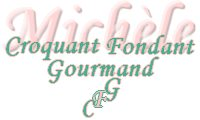  Pour 6 Croquants-Gourmands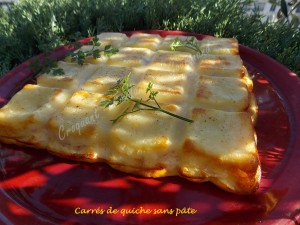 - 4 œufs
- 3 càs de crème liquide (30 g)
- 100 g de Maïzena ® (1)
- 420 g de lait (400 ml)
- 100 g d'allumettes de jambon (2)
- 75 g de comté râpé
- ½ càc de sel 
- Poivre du moulinun moule carré beurré d'environ 21 cm de côté - moule tablette pour moiPréchauffage du four à 180°C 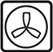 Mélanger dans un saladier les œufs et la crème.
Verser la Maïzena ®, le sel, le poivre et mélanger.
Ajouter le lait en filet tout en continuant à mélanger, jusqu'à ce que le mélange soit lisse.
Incorporer enfin, le jambon et le fromage.
Goûter et rectifier l'assaisonnement si nécessaire;
Verser la préparation dans le moule.
Enfourner pour 30 minutes environ.
Laisser tiédir quelques minutes avant de démouler sur le plat de service.